администрация  ПОСТАНОВЛЯЕТ:1. Внести изменения в постановление администрации МР «Печора» от 18.01.2019 № 39 «Об оплате труда работников муниципального бюджетного учреждения «Производственно технический комплекс» муниципального образования городского поселения «Печора»:1.1. В приложении к постановлению раздел 4 после пункта 4.11.  дополнить пунктом 4.11.1  следующего содержания:«4.11.1 За счет экономии средств фонда оплаты труда руководителю учреждения по согласованию с администрацией  МР «Печора» могут выплачиваться единовременные (разовые) премии за выполнение особо важных и сложных задач, по результатам работы за год, в связи с государственными и профессиональными праздниками, знаменательными датами.».2. Настоящее постановление вступает в силу со дня подписания,  подлежит размещению на официальном сайте администрации муниципального района «Печора».Глава муниципального района-руководитель администрации                                                                  Н.Н. ПаншинапопопопоАДМИНИСТРАЦИЯМУНИЦИПАЛЬНОГО РАЙОНА« ПЕЧОРА »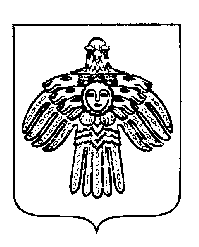 «ПЕЧОРА »  МУНИЦИПАЛЬНÖЙ  РАЙОНСААДМИНИСТРАЦИЯ ПОСТАНОВЛЕНИЕ ШУÖМПОСТАНОВЛЕНИЕ ШУÖМПОСТАНОВЛЕНИЕ ШУÖМ«  27  »       декабря    2019 г.г. Печора,  Республика Коми                                             № 1654         О внесении изменений  в постановление администрации       МР «Печора» от 18.01.2019 № 39 «Об оплате труда работников муниципального бюджетного учреждения «Производственно-технический комплекс» муниципального образования городского поселения «Печора»